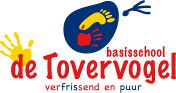 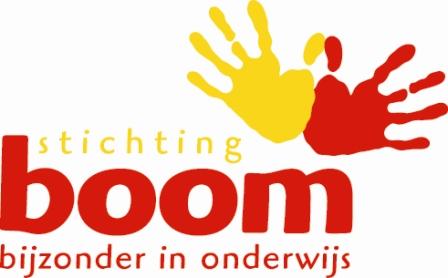 Procedure aanmelding leerling
Beste ouder(s)/ verzorger(s),We vinden het fijn, dat u belangstelling heeft getoond voor onze school. Via een gesprek met de directie van de school, de website, de schoolgids en eventueel via gesprekken met andere ouders heeft u al een indruk gekregen van onze school. Een volgende stap is het aanmelden van uw zoon/dochter. Via onderstaand formulier kunt u uw kind aanmelden voor onze school. AanmeldingsprocedurePer 1 augustus 2014 is de Wet Passend Onderwijs in werking getreden. Daardoor is er nogal wat veranderd in  de wijze van aanmelden én inschrijven van een kind op school. In deze brief willen we daarover nader informeren.In vrijwel alle gevallen kan een kind gewoon worden aangemeld en ingeschreven op een school. Maar in de Wet Passend onderwijs is geregeld dat elke basisschool vooraf met de ouders moet bespreken of een kind extra of speciale zorg nodig heeft én of de school deze zorg kan bieden. Een school heeft na aanmelding van een kind ‘zorgplicht’. Dit betekent dat de school moet zorgen dat een kind de juiste zorg krijgt op de eigen school of op een andere school. (voor nadere informatie: zie schoolgids)Met betrekking tot deze zorgplicht is in de Wet Passend Onderwijs geregeld dat:‐ de aanmelding van een kind altijd schriftelijk gebeurt via het aanmeldingsformulier van de school;‐ de school na aanmelding 6 weken de tijd heeft om te onderzoeken of deze aangemelde leerling plaatsbaar is;‐ wanneer het in die 6 weken nog niet duidelijk is geworden, dan deze termijn met 4 weken verlengd kan worden;
-  het aanmelden van een kind kan plaatsvinden vanaf het moment dat een kind 3 jaar oud is.InformatieOm een goed beeld van een kind te krijgen, hebben we informatie over het kind nodig. Deze gegevens komen van:‐  de peuterspeelzaal en/of kinderopvang (= de voorschoolse voorziening); de peuterspeelzaal of het kinderdagverblijf geeft informatie over de ontwikkeling van een kind aan de basisschool. Soms zullen we de ouders/verzorgers aanvullende informatie vragen.‐ Het door de ouders/verzorgers ingevulde aanmeldingsformulier‐ Indien nodig kunnen deze gegevens aangevuld worden met informatie van de GGD of informatie uit onderzoeken.BesluitvormingVoor de meeste kinderen zal de informatie vanuit de voorschoolse voorziening en die van de ouders ruim voldoende zijn. Het besluit tot toelating kan vlot genomen worden. Uw kind wordt dan op school ingeschreven; u ontvangt daarvan een schriftelijke bevestiging.Als uw kind meer ondersteuning nodig heeft dan wat de school gewoonlijk kan bieden, dan nemen we contact met u op en we gaan samen bekijken welke vorm van Passend Onderwijs (op onze school of elders) uw kind nodig heeft.Via het bijgaande aanmeldingsformulier kunnen we ons een beeld vormen van uw kind. Bij een aantal vragen, kunt u wellicht denken: ‘Moeten ze dit allemaal over mijn kind weten?’. U begrijpt wellicht na het lezen van deze procedure, waarom dit noodzakelijk is. Als u nog vragen heeft, kunt u altijd contact opnemen met de school.We  respecteren uiteraard uw privacy en gaan zorgvuldig om met de verstrekte gegevens.Uitgebreide informatie vindt u in de brochure “Informatiegids passend onderwijs 2014”, die u kunt downloaden vanaf onze website: www.stgboom.nl
J. Zeeuwen, uitvoerend bestuurder stg. BOOM
Juan Bertrums, directeur basisschool de Tovervogel
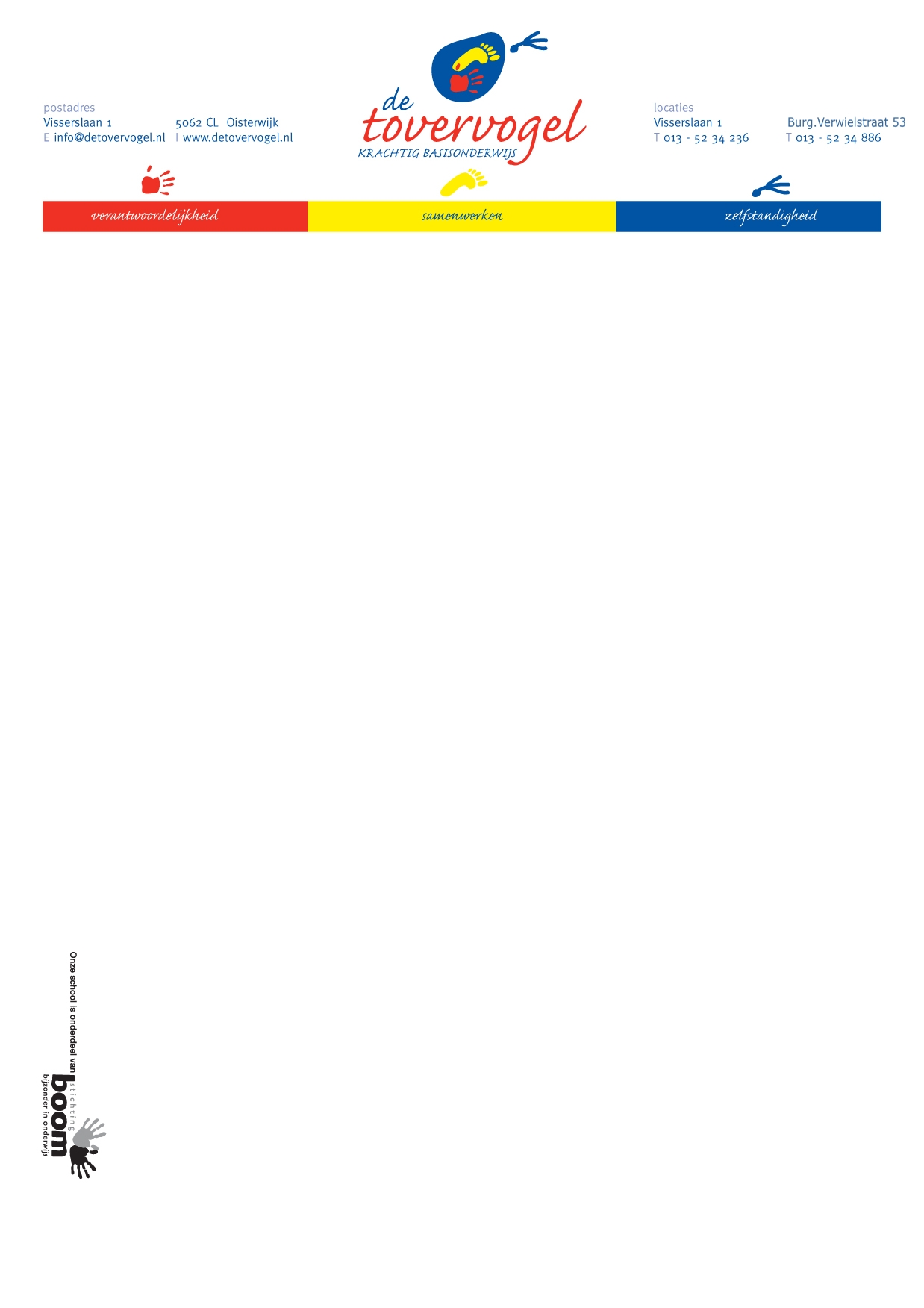 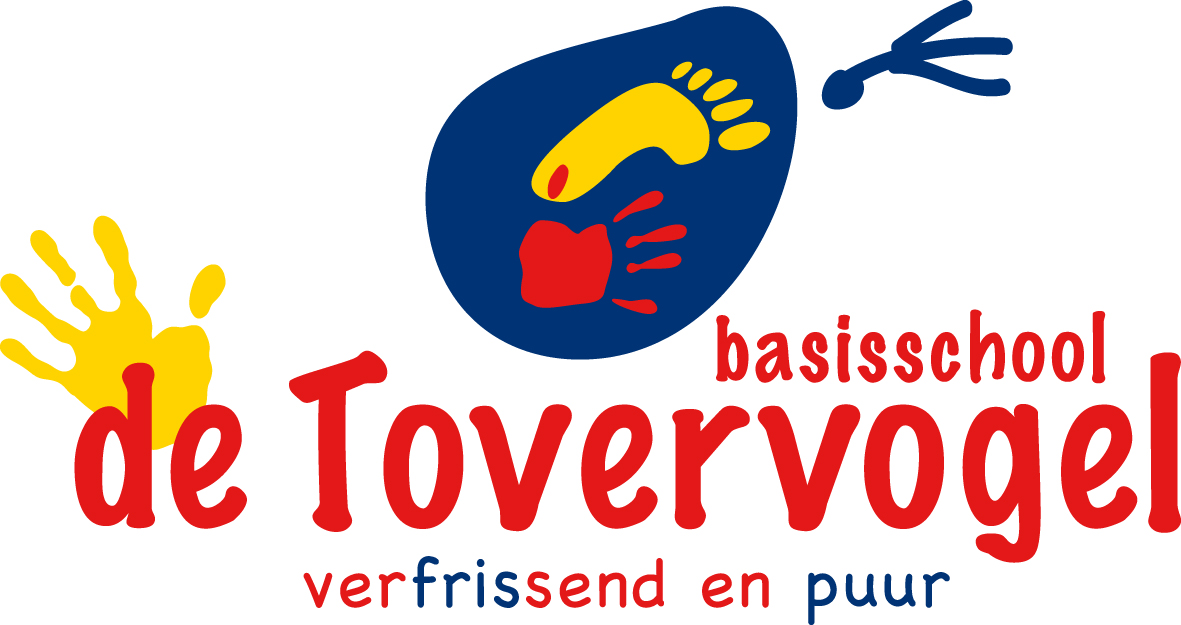 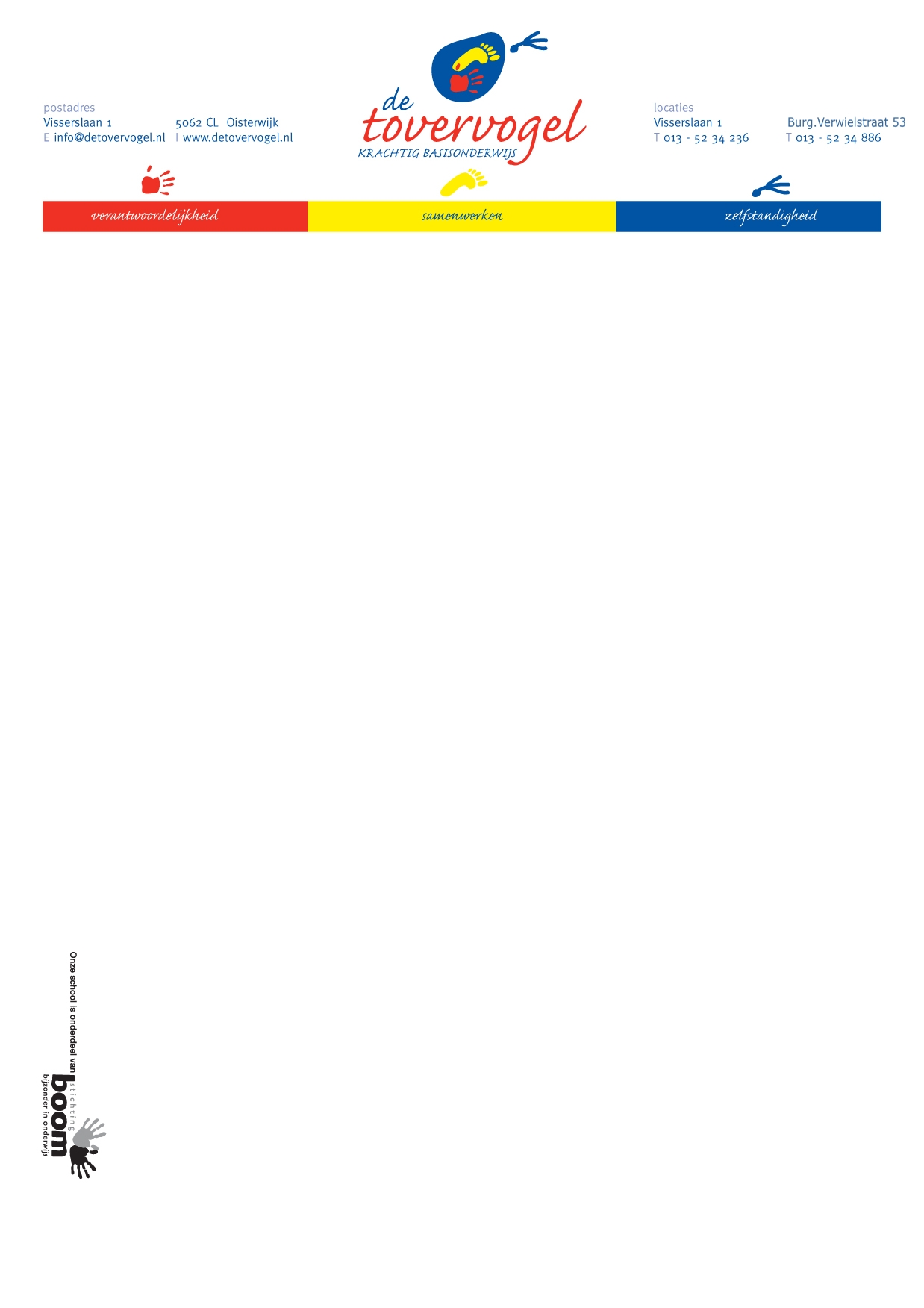 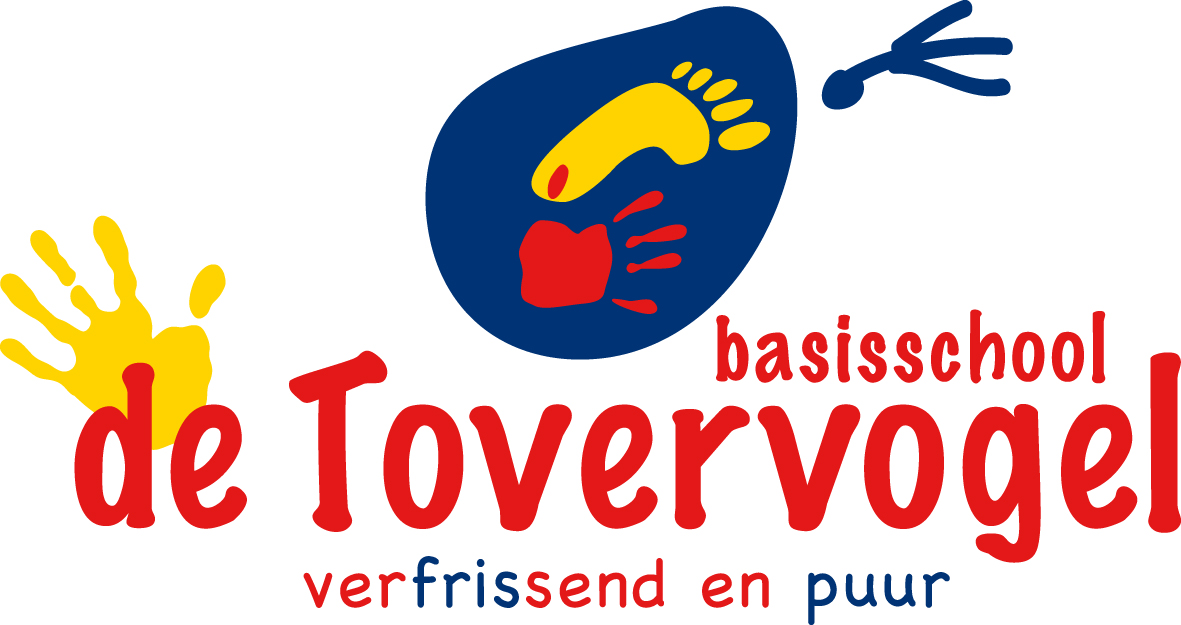 AANMELDINGSFORMULIER                                                                      Niet invullen a.u.b.
								 Op school m.i.v.: ______________ Informatie over uw kindAchternaam van uw kind:  _________________________________________________________Voorvoegsels: _____________  Roepnaam: ___________________________________________Voornamen: ____________________________________________________________________  Geslacht:  jongen/meisje *      Welke taal wordt er thuis gesproken: ________________________Geboortedatum: _____________________ Geboorteplaats: ______________________________Nationaliteit: ________________________ Godsdienst: _________________________________Adres: ________________________________________________  Postcode: _______________Woonplaats: _______________________ Telefoon**: ___________________  Geheim: Ja/Nee*Burgerservicenummer (BSN): ______________													Bezocht uw kind een peuterspeelzaal/maakte uw kind gebruik van de kinderopvang/zat uw kind 
al op een andere basisschool ? Wilt u hieronder de naam en het adres vermelden?
Naam: _________________________________ Adres: ______________________________
Postcode: ________  Plaats: ___________________________ Telefoon: ________________
Mogen wij informatie opvragen bij de basisschool/ peuterspeelzaal/kinderopvang over de 
ontwikkeling van uw kind?	Ja/Nee*In welke groep zat uw kind op de basisschool?______  

Naam van de directeur _________________________________________________________Is uw kind gedoubleerd op de basisschool ? Ja/Nee*  Zo ja, in welke groep: ______________Uit hoeveel kinderen bestaat uw gezin? _________ kinderenWilt u de naam en de geboortedatum vermelden van de overige kinderen uit uw gezin?Naam: ___________________________________ Geboortedatum: _____________________
Naam: ___________________________________ Geboortedatum: _____________________Naam: ___________________________________ Geboortedatum: _____________________


*doorhalen wat niet van toepassing is  ** telefoonnummer dat vermeld mag worden op de leerlingenlijst.  
                                                             
 Informatie over de ouders/verzorgers*doorhalen wat niet van toepassing is  4 Gezondheid en ontwikkeling
Naam van de huisarts van uw kind:
Naam: ____________________________________ Adres: _______________________________
Postcode: ________  Plaats: ______________________________ Telefoon: _________________

Ruimte voor toelichting:
______________________________________________________________________________________
______________________________________________________________________________________

______________________________________________________________________________________

______________________________________________________________________________________
__________________________________________________________________________________________________________________________________________________________________________________________________________________________________________________________________
______________________________________________________________________________________

______________________________________________________________________________________

______________________________________________________________________________________

______________________________________________________________________________________4 Ouderbijdrage
De ouderraad vraagt jaarlijks een vrijwillige bijdrage in de onkosten te betalen voor de buitenschoolse activiteiten en de schoolreis. 
De lunchpauze op school organiseren wij met vrijwilligers. Hiervoor vragen wij een vrijwillige overblijfbijdrage.
Nadere informatie hierover vindt u in de schoolgids.
 Privacy

Door ondertekening van dit formulier geven ouders/verzorgers toestemming voor het verspreiden van contactgegevens via klassenlijsten, internet en e-mail alsmede voor het plaatsen van foto’s op de website schoolgids, Facebook, Klasbord en Tovergevogel van de school, waarop misschien ook uw kind herkenbaar in beeld kan zijn. Tevens geven zij aan geen bezwaar te hebben tegen het maken van video-opnames t.b.v. studie en begeleiding.
 Verklaring
De gegevens van dit aanmeldingsformulier zullen vertrouwelijk worden behandeld. 
Elk ouder heeft recht op inzage en correctie van onjuiste gegevens in het deel van de leerlingenadministratie dat op zijn kind betrekking heeft.

Ik heb mijn kind wel / niet* ook op een andere basisschool aangemeld.
1e voorkeur: basisschool de Tovervogel / andere basisschool*, te weten: 

_____________________________________________________________________________________
De school van uw voorkeur heeft de zorgplicht. Deze school zal na uw aanmelding onderzoeken of uw kind geplaatst kan worden of dat een andere school meer passend is. De andere scholen ondernemen daarom geen actie in het kader van de zorgplicht.

De Heer/Mevrouw* ________________________ verklaart dat de hierboven vermelde gegevens juist zijn. Datum aanmelding:  _________________________Handtekening van vader, moeder, voogd of verzorger*_________________________________________
…………………………………………………………………………………………………………………………………………………………………

In te vullen door de school:
Datum aanmelding door de school ontvangen:  ______________________Datum door de school ontvangen / inzage identiteitsgegevens: ______________________Handtekening van de directeur  ___________________________________________________________
De termijn om een passende plek voor een leerling te vinden, gaat in vanaf het moment dat de school de aanmelding heeft ontvangen. U ontvangt een bericht ter bevestiging van de inschrijving. Zodra u dat bericht heeft ontvangen, is uw kind ingeschreven op school.Wilt u aan dit aanmeldingsformulier toevoegen of bij aanmelding inzage geven in de identiteitsgegevens:


*doorhalen wat niet van toepassing is  Gegevens van verzorger 1:Gegevens van verzorger 2:Achternaam (zo mogelijk ook de meisjesnaam):
Achternaam(zo mogelijk ook de meisjesnaam):
Voorvoegsels:Voorvoegsels:Voorletters:Voorletters:Adres (indien afwijkend van het adres van uw kind):
Adres (indien afwijkend van het adres van uw kind):Relatie tot kind: vader/moeder/voogd/verzorger*Relatie tot kind: vader/moeder/voogd/verzorger*Burgerlijke staat van de verzorgers: gehuwd  /  gescheiden  /  samenwonend /  anders*:Burgerlijke staat van de verzorgers: gehuwd  /  gescheiden  /  samenwonend /  anders*:Geboortedatum:Geboortedatum:Geboorteplaats:Geboorteplaats:Geboorteland:Geboorteland:Beroep:Beroep
Hoogst genoten opleiding: ____________________

Diploma behaald? Ja/Nee*

Indien nee, aantal jaren onderwijs binnen 
opleiding: _____

Naam van de school waar diploma behaald is:
_________________________________________
Jaar waarin het diploma behaald is:  ___________      
Hoogst genoten opleiding: ____________________

Diploma behaald? Ja/Nee*

Indien nee, aantal jaren onderwijs binnen 
opleiding: _____

Naam van de school waar diploma behaald is:
_________________________________________
Jaar waarin het diploma behaald is:  ___________   
                      Telefoon mobiel:Telefoon mobiel:Telefoon werk:Telefoon werk:E-mailadres:E-mailadres:Extra telefoonnummer in geval van nood:
Naam: ____________________________________

Telefoonnummer: ___________________________Extra telefoonnummer in geval van nood:
Naam: ____________________________________

Telefoonnummer: ___________________________In te vullen door de school:
Opleidingscategorie weging:
O basisonderwijs of (v)so-zmlk
O lbo/vbo pro of vmbo bb/kb
O overig vo en hogerIn te vullen door de school:
Opleidingscategorie weging:
O basisonderwijs of (v)so-zmlk
O lbo/vbo pro of vmbo bb/kb
O overig vo en hogerMedische bijzonderheden:Medische bijzonderheden:Is uw kind ergens allergisch voor? 
Zo ja, waarvoor?Volgt uw kind een dieet, of mag het bepaalde voedingsmiddelen niet hebben?Gebruikt uw kind medicijnen? Zo ja, welke?Is er in de voorschoolse periode bijzonder onderzoek gedaan door b.v. de kinderarts, psycholoog, logopedie, fysiotherapie, ambulante begeleiding of anders?Zijn er overige medische zaken die voor de school van belang zijn (zoals cara, motoriek, spraak, gezichtsvermogen)?Ontwikkelingsverloop (onderstaande vragen zijn voor school belangrijk om goed in te kunnen spelen op de onderwijsbehoeften van uw kind:Ontwikkelingsverloop (onderstaande vragen zijn voor school belangrijk om goed in te kunnen spelen op de onderwijsbehoeften van uw kind:Zijn er speciale opvoedingsproblemen die van invloed zijn op de ontwikkeling van uw kind op school ?Bijzonderheden bij het spelen (o.a. concentratie, zelfstandigheid)?Bijzonderheden in de taalontwikkeling (o.a. woordenschat, moment van beginnen te praten)Bijzondere gebeurtenissen die in het kinderleven hebben plaatsgevonden?Dyslexie in de familie?Bijzonderheden in gedrag (o.a. overactief, teruggetrokken)?Bijzonderheden in contacten met anderen?óf een kopie van het document van de belastingdienst, waarop het Burgerservicenummer van uw kind vermeld is,óf een kopie van het paspoort of de identiteitskaart van uw kind,óf een kopie van het uittreksel uit het bevolkingsregister van uw kind.